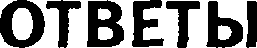 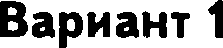 118	Литература. Подготовка к ЕГЭ-2017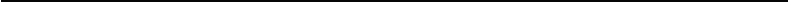 Вариант  2Вариант 3N•. задания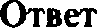 1реализм2отступления   4авторские отступления*3монолог43425анафора6инверсия7эпитет10тематика11послание   4лирическое послание12кольцевая1314514просторечие 4разтворные словам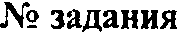 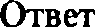 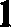 ДИЗЛОГ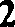 зелёная трава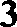 анафора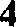 2415олицетворение6срапнение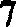 ИНВС]ЭСМЯIOэпИтеТ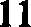 метафора12градацИЯ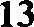 13514перифраз    перифраза    tпарафраз5 4парафраза+№ заданияОтвет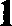 поэма  tпоэма-эпопеяЬ  4эпическая поэмаЬ2МОТИВ3художественное  пространство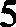 ГQіlДhЦИЯ6портрет7сравнение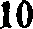 деталь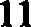 метафора12книжньте  К устаревшие  слова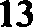 13414ямб